Let’s clone a mouse, mouse, mouse….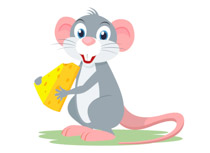 Go to the following website http://learn.genetics.utah.edu/content/cloning/clickandclone/ Complete the activity, and answer the questions below.What does the Nucleus contain? What role do its contents play in the cell? (2 marks)________________________________________________________________________________________________________________________________________________________________________________________________________________________________________________________________________________________________________________________________________What is a Somatic Cell? Give an example. (2 mark)________________________________________________________________________________________________________________________________________________________________________________________________________________________________________________________________________________________________________________________________________What is the major difference between a somatic cell and an egg cell? (2 marks)________________________________________________________________________________________________________________________________________________________________________________________________________________________________________________________________________________________________________________________________________What is the purpose of the Egg Cell Donor? (1 mark)________________________________________________________________________________________________________________________________________________________________________________________________________________________________________________________________________________________________________________________________________What is the purpose of the Somatic Cell Donor? (1 mark)________________________________________________________________________________________________________________________________________________________________________________________________________________________________________________________________________________________________________________________________________Where does cell division start, and how is it initiated?  Where does it end?  (2 marks)________________________________________________________________________________________________________________________________________________________________________________________________________________________________________________________________________________________________________________________________________What is the purpose of the Surrogate Mother? (1 mark)________________________________________________________________________________________________________________________________________________________________________________________________________________________________________________________________________________________________________________________________________If the somatic donor is black, the egg cell donor is white, and the surrogate mother is brown, what colour will the offspring be?  Why?  (2 marks)________________________________________________________________________________________________________________________________________________________________________________________________________________________________________________________________________________________________________________________________________Do YOU think cloning is good or bad, and why? (2 marks)________________________________________________________________________________________________________________________________________________________________________________________________________________________________________________________________________________________________________________________________________